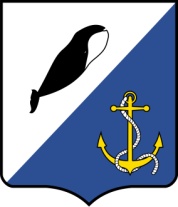 АДМИНИСТРАЦИЯПРОВИДЕНСКОГО ГОРОДСКОГО ОКРУГАПОСТАНОВЛЕНИЕВ соответствии с Постановлением Губернатора Чукотского автономного округа от 11июня 2020 года № 52 «О внесении изменений в Постановление Губернатора Чукотского автономного округа от 17 апреля 2020 года № 38», целях предупреждения распространения на территории Провиденского городского округа коронавирусной инфекции (COVID-19), Администрация Провиденского городского округаПОСТАНОВЛЯЕТ:1. Внести в Постановление Администрации Провиденского городского округа от 19 марта 2020 года № 58 «О неотложных мерах по предупреждению распространения коронавирусной инфекции (COVID-19) на территории Провиденского городского округа» следующее изменение:Пункт 2.4.слова «С 01 июня по 15 июня 2020 года»заменить словами «С 16июня по 22июня 2020 года».2. Обнародовать настоящее постановление в информационно-телекоммуникационной сети Интернет на официальном сайте Провиденского городского округа.3. Настоящее постановление вступает в силу со дня обнародования.4. Контроль за исполнением настоящего постановления оставляю за собой.от 16 июня 2020 г.№ 165пгт. ПровиденияО внесении изменений в Постановление Администрации Провиденского городского округа от 19 марта 2020 года № 58«О неотложных мерах по предупреждению распространения коронавирусной инфекции (COVID-19) на территории Провиденского городского округа»ГлаваадминистрацииС.А. ШестопаловПодготовил:Н.Н. МацкевичСогласовано:Д.В.РекунРазослано: дело; отдел ВМР ГО и ЧСРазослано: дело; отдел ВМР ГО и ЧС